Мультиурок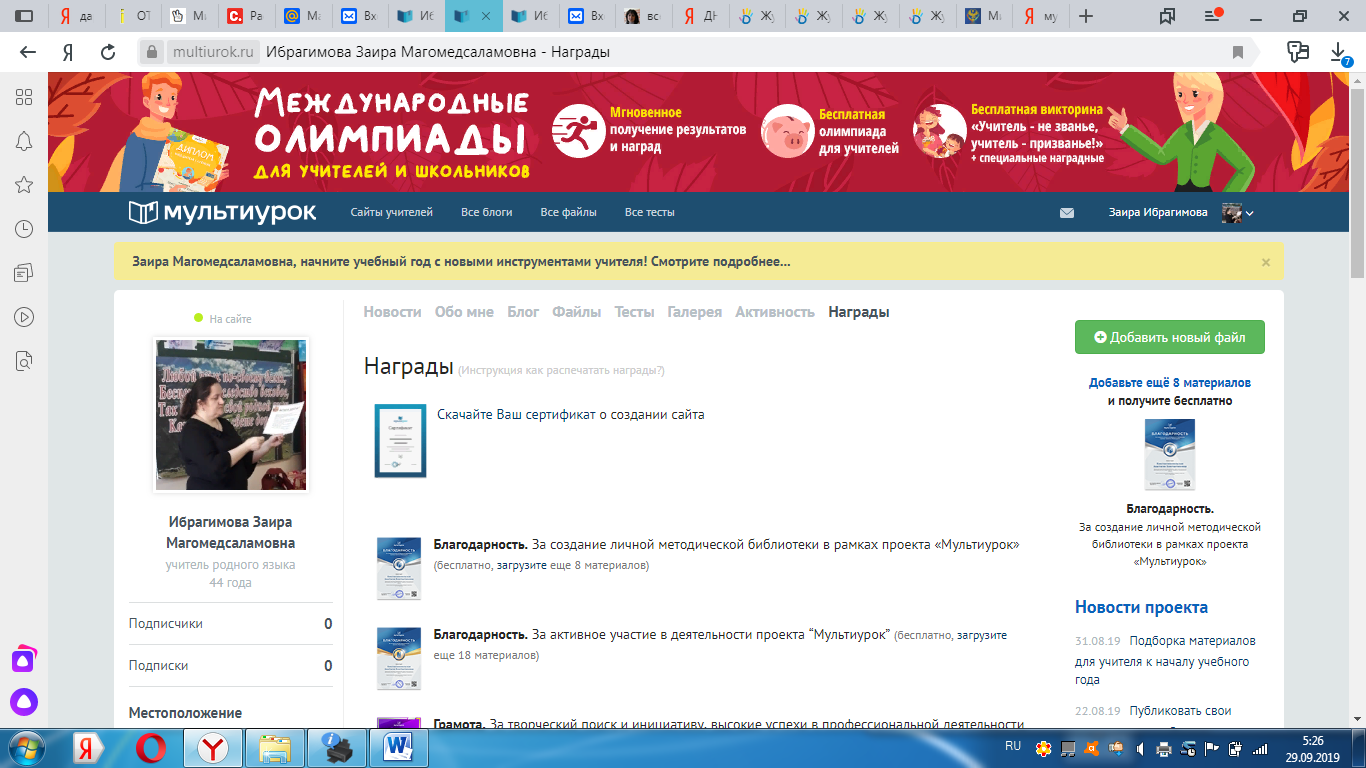 ProШколу.ru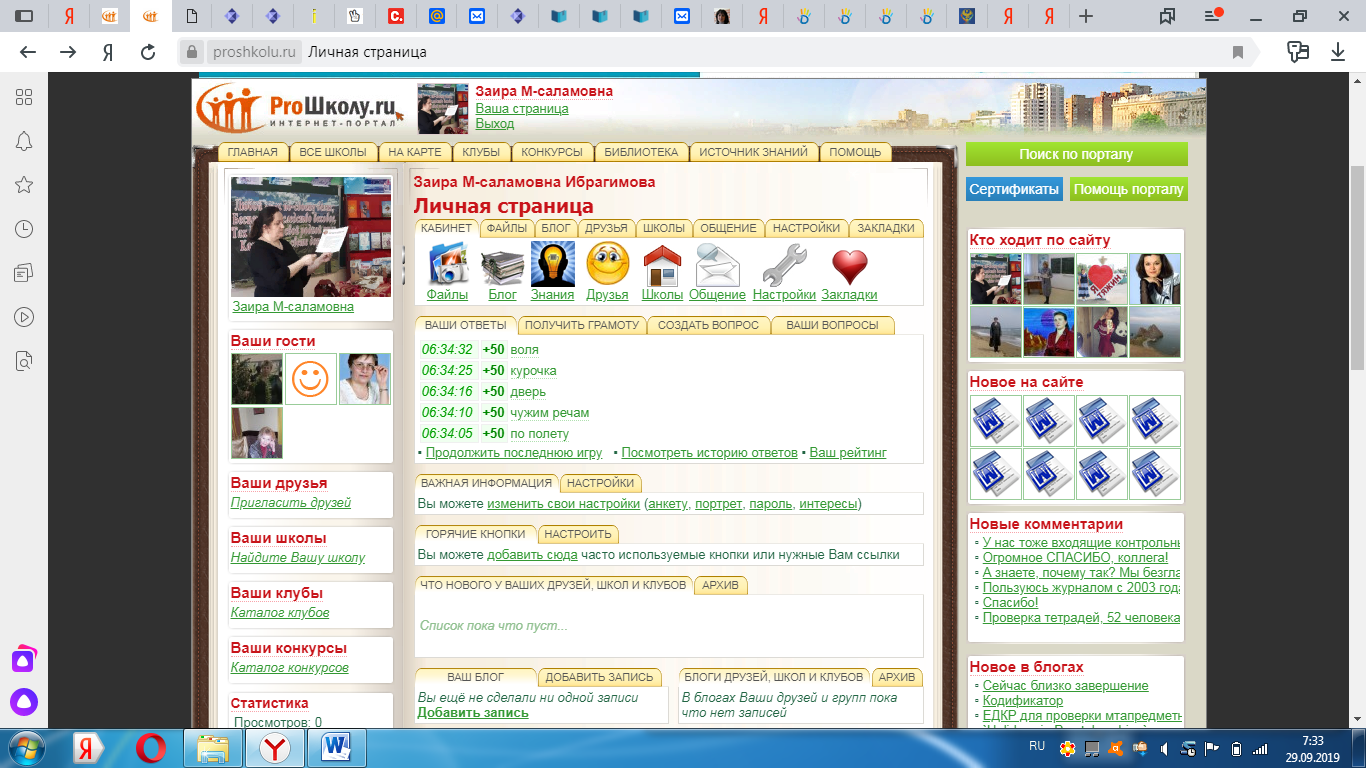 Знанио 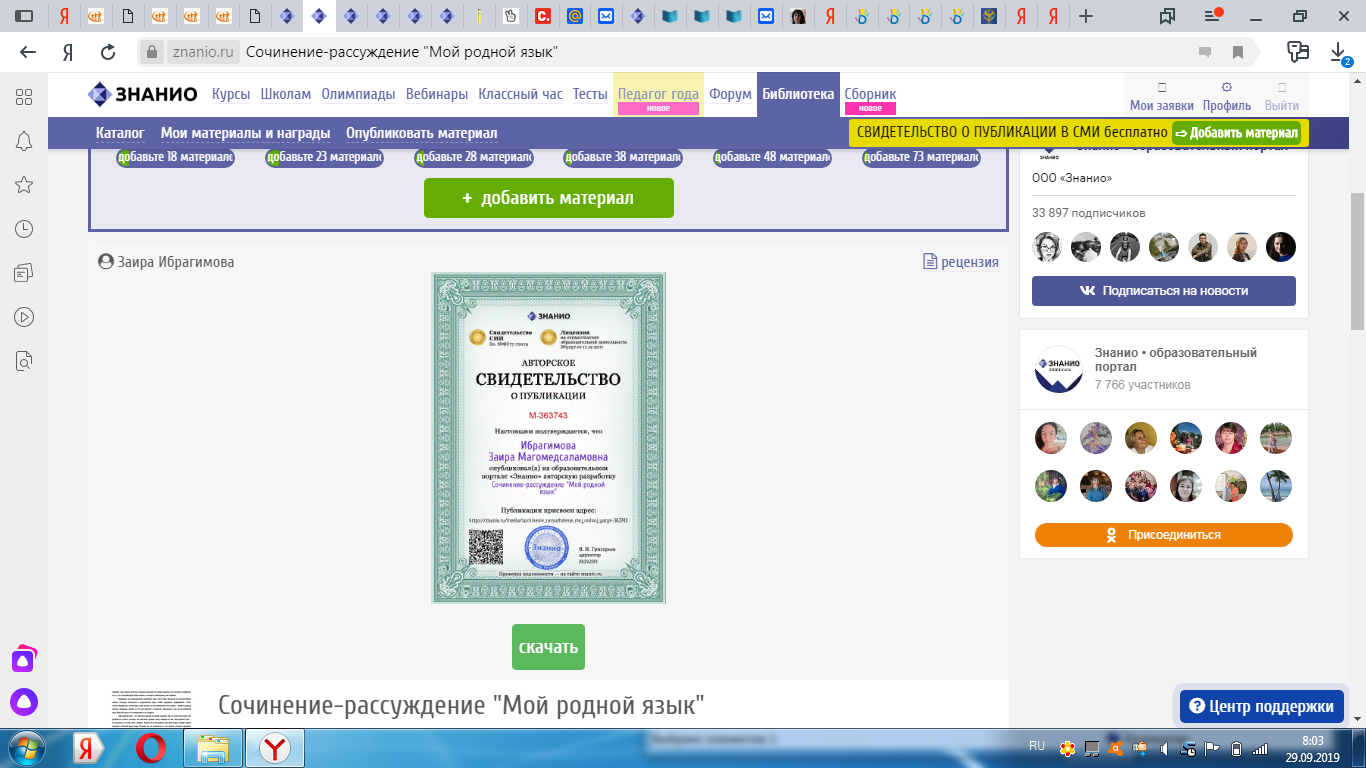 Первое сентября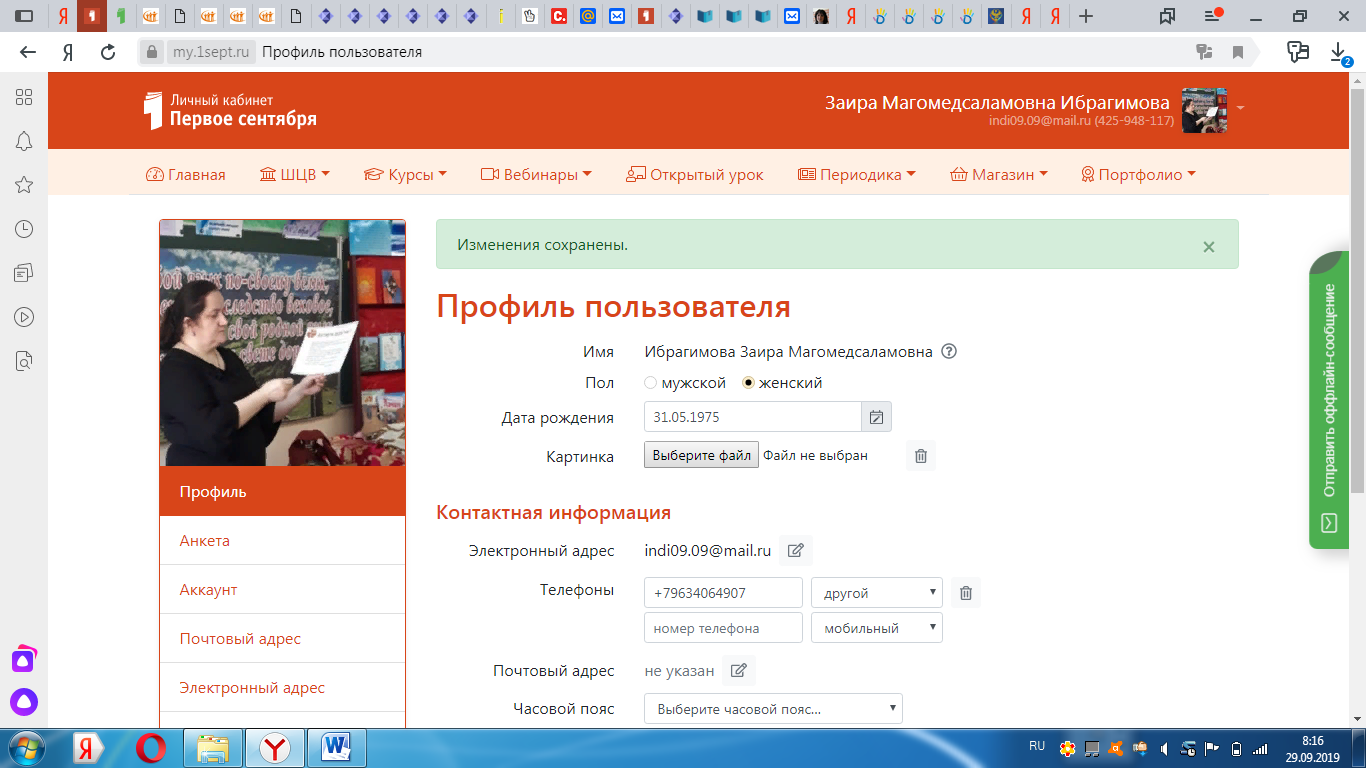 